Πριόνι ξύλου Σκεπάρνι ή τσεκουράκι Σφικτήρες πάγκου 2Σετ μικρά σκαρπέλα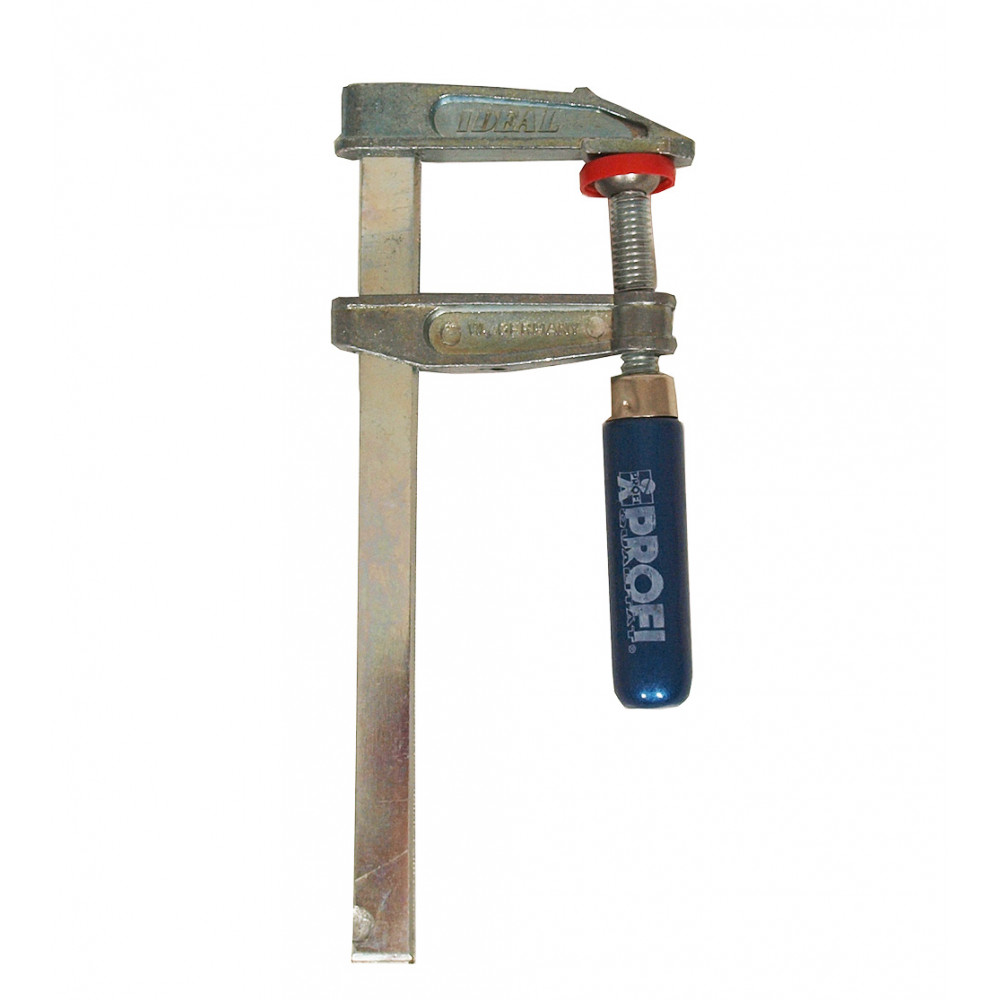 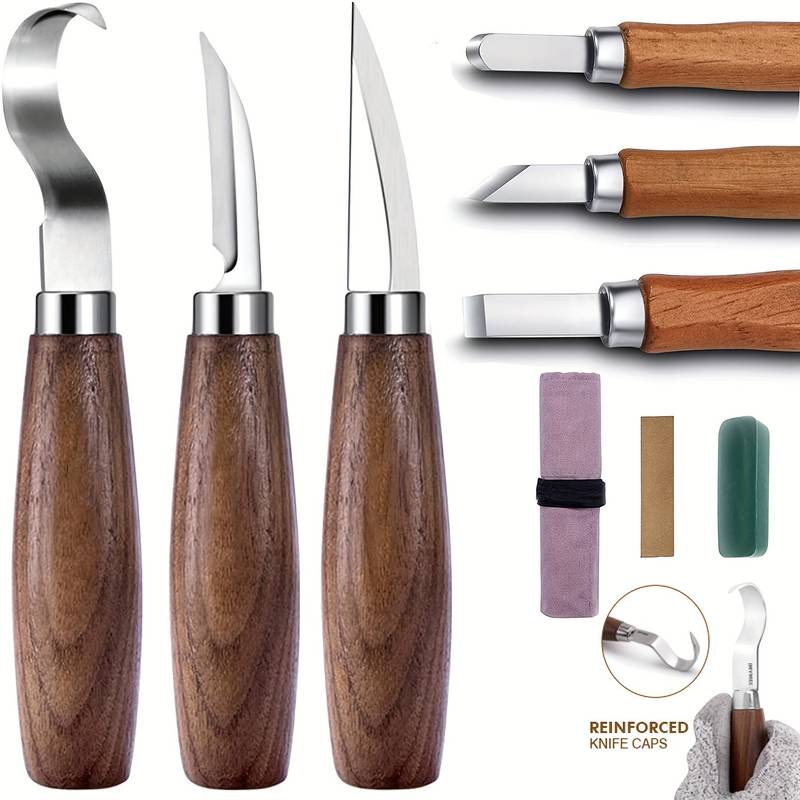 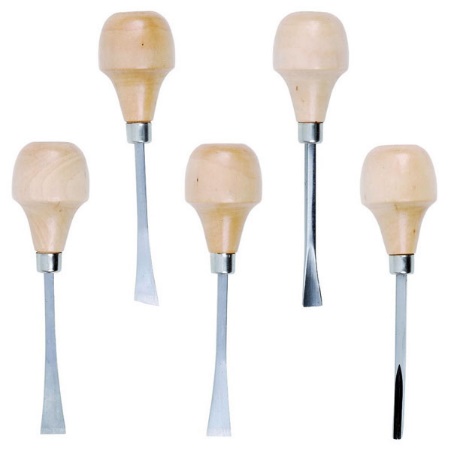 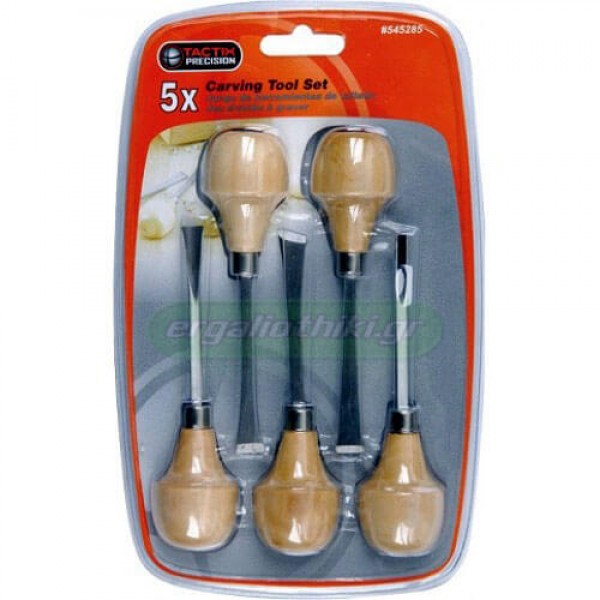 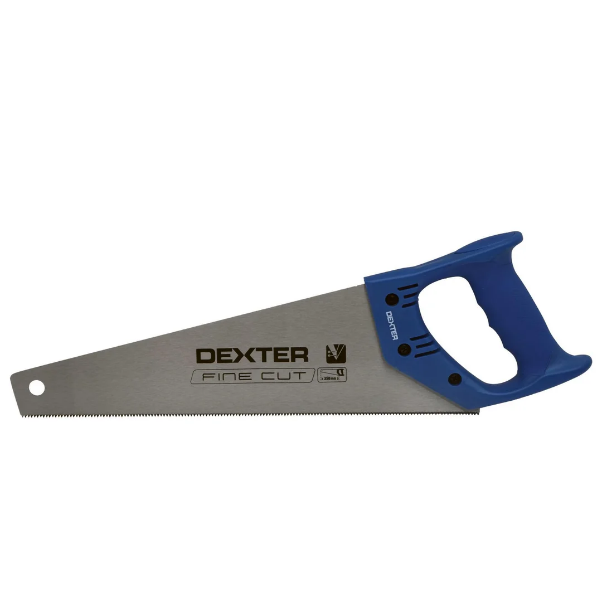 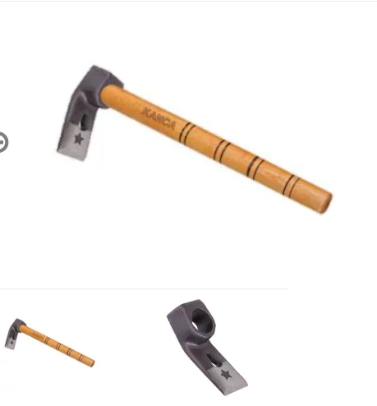 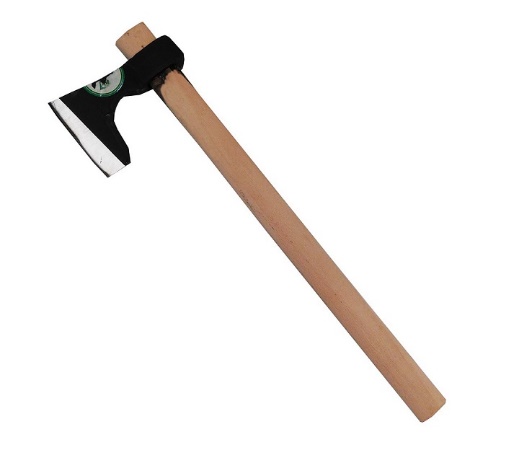 